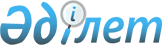 О внесении изменений в приказ Министра энергетики Республики Казахстан от 30 января 2018 года № 33 "Об утверждении предельных аукционных цен"Приказ и.о. Министра энергетики Республики Казахстан от 15 февраля 2023 года № 70. Зарегистрирован в Министерстве юстиции Республики Казахстан 17 февраля 2023 года № 31929
      ПРИКАЗЫВАЮ:
      1. Внести в приказ Министра энергетики Республики Казахстан от 30 января 2018 года № 33 "Об утверждении предельных аукционных цен" (зарегистрирован в Реестре государственной регистрации нормативных правовых актов за № 16536) следующие изменения:
      преамбулу изложить в новой редакции:
      "В соответствии с подпунктом 5-8) статьи 6 Закона Республики Казахстан "О поддержке использования возобновляемых источников энергии" ПРИКАЗЫВАЮ:";
      предельные аукционные цены, утвержденные указанным приказом, изложить в новой редакции согласно приложению к настоящему приказу.
      2. Департаменту по возобновляемым источникам энергии Министерства энергетики Республики Казахстан в установленном законодательством Республики Казахстан порядке обеспечить:
      1) государственную регистрацию настоящего приказа в Министерстве юстиции Республики Казахстан;
      2) размещение настоящего приказа на интернет-ресурсе Министерства энергетики Республики Казахстан;
      3) в течение десяти рабочих дней после государственной регистрации настоящего приказа в Министерстве юстиции Республики Казахстан представление в Департамент юридической службы Министерства энергетики Республики Казахстан сведений об исполнении мероприятий, предусмотренных подпунктами 1) и 2) настоящего пункта.
      3. Контроль за исполнением настоящего приказа возложить на курирующего вице-министра энергетики Республики Казахстан.
      4. Настоящий приказ вводится в действие по истечении десяти календарных дней после дня его первого официального опубликования.
      "СОГЛАСОВАН"Министерство национальной экономикиРеспублики Казахстан Предельные аукционные цены
					© 2012. РГП на ПХВ «Институт законодательства и правовой информации Республики Казахстан» Министерства юстиции Республики Казахстан
				
      И.о. Министра

А. Хасенов
Приложение
к приказу И.о. Министра
от 15 февраля 2023 года № 70Утверждены приказом
Министра энергетики
Республики Казахстан
от 30 января 2018 года № 33
№ п/п
Технология возобновляемых источников энергии, используемая для получения электрической энергии
Величина тарифа, тенге/килоВатт*час(без налога на добавленную стоимость)
1
Ветровые электростанции для преобразования энергии ветра
22,68
2
Фотоэлектрические преобразователи солнечной энергии для преобразования энергии солнечного излучения
34,61
3
Гидроэлектростанции, использующие гидродинамическую энергию воды
41,23
4
Биогазовые установки
32,23